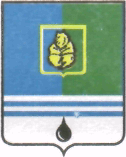 ПОСТАНОВЛЕНИЕАДМИНИСТРАЦИИ  ГОРОДА  КОГАЛЫМАХанты-Мансийского автономного округа - ЮгрыО создании Общественного совета при Администрации города Когалыма в сфере управления муниципальнымифинансами города КогалымаВ соответствии с Федеральными законами от 06.10.2003 №131-ФЗ            «Об общих принципах организации местного самоуправления в Российской Федерации», от 04.04.2005 №32-ФЗ «Об Общественной палате Российской Федерации», от 21.07.2014 №212-ФЗ «Об основах общественного контроля          в Российской Федерации», во исполнение приказа Департамента финансов Ханты-Мансийского автономного округа – Югры от 09.02.2016 №12-о               «Об утверждении порядка проведения оценки уровня открытости бюджетных данных и участия граждан в бюджетном процессе в городских округах и муниципальных районах Ханты-Мансийского автономного округа – Югры             в 2016 году»:1. Создать Общественный совет при Администрации города Когалыма в сфере управления муниципальными финансами города Когалыма.2. Утвердить:2.1. Положение об Общественном совете при Администрации города Когалыма в сфере управления муниципальными финансами города Когалыма согласно приложению 1 к настоящему постановлению.2.3. Состав Общественного совета при Администрации города Когалыма в сфере управления муниципальными финансами города Когалыма согласно приложению 2 к настоящему постановлению.3. Опубликовать настоящее постановление в газете «Когалымский вестник» и разместить на официальном сайте Администрации города Когалыма в информационно-телекоммуникационной сети «Интернет» (www.admkogalym.ru).4. Контроль за выполнением постановления возложить на заместителя главы города Когалыма Т.И.Черных.Исполняющий обязанностиглавы города Когалыма					 		                                                                Р.Я.ЯремаПриложение 1к постановлению Администрациигорода Когалымаот 28.03.2016 №744Положение об Общественном совете при Администрации города Когалыма в сфере управления муниципальными финансами города КогалымаОбщие положения1.1. Положение об Общественном совете при Администрации города Когалыма в сфере управления муниципальными финансами города Когалыма (далее – Положение) определяет компетенцию, порядок формирования и деятельности Общественного совета при Администрации города Когалыма в сфере управления муниципальными финансами города Когалыма (далее - в сфере управления муниципальными финансами).1.2. Под понятием сферы управления муниципальными финансами в настоящем Положении понимается совокупность целей и методов эффективного использования финансовых ресурсов (бюджетных средств) муниципального образования в интересах населения города.1.3. Общественный совет при Администрации города Когалыма в сфере управления муниципальными финансами (далее - Общественный совет) является постоянно действующим коллегиальным совещательным органом при Администрации города Когалыма и создается в целях обеспечения участия граждан города Когалыма в обсуждении вопросов в сфере управления муниципальными финансами.1.4. Общественный совет в своей деятельности руководствуется Конституцией Российской Федерации, Указами и распоряжениями Президента Российской Федерации, постановлениями и распоряжениями Правительства Российской Федерации, иными нормативными правовыми актами Российской Федерации, законодательством Ханты-Мансийского автономного округа - Югры, Уставом города Когалыма, муниципальными правовыми актами города Когалыма, а также настоящим Положением.1.5.Организационно-техническое обеспечение деятельности Общественного совета осуществляется Комитетом финансов Администрации города Когалыма (далее – Комитет финансов).1.6. Общественный совет осуществляет свою деятельность на основе принципов законности, уважения прав и свобод человека, коллегиальности, гласности и свободного обсуждения вопросов и строго в соответствии с действующим законодательством Российской Федерации.1.7. Общественный совет не обладает правами юридического лица и функционирует без государственной регистрации.1.8. Решения Общественного совета носят рекомендательный характер.2. Задачи и направления деятельности Общественного совета2.1. Основными задачами Общественного совета являются:- обеспечение участия населения города Когалыма в обсуждении и выработке решений по вопросам нормативного правового регулирования в сфере управления муниципальными финансами; - привлечение широкого круга граждан города Когалыма, представляющих интересы различных групп населения города Когалыма, к принятию управленческих решений в сфере управления муниципальными финансами;- обсуждение иных вопросов, имеющих значение для обеспечения участия граждан в бюджетном процессе города Когалыма.2.2. К основным направлениям деятельности Общественного совета относятся:2.2.1. Привлечение населения города Когалыма к реализации законодательства Российской Федерации в сфере управления муниципальными финансами.2.2.2. Рассмотрение инициатив граждан города Когалыма, общественных объединений и иных организаций по вопросам, относящимся к сфере управления муниципальными финансами.2.2.3. Обсуждение проектов муниципальных правовых актов в сфере управления муниципальными финансами.3. Права Общественного совета3.1. Общественный совет для реализации целей и задач в установленной сфере деятельности имеет право:3.1.1. Принимать решения по направлениям своей деятельности.3.1.2. Участвовать в рабочих совещаниях, иных мероприятиях, организуемых Администрацией города Когалыма.3.1.3. Вносить предложения по совершенствованию деятельности Администрации города Когалыма в сфере управления муниципальными финансами.3.1.4. Приглашать на свои заседания руководителей структурных подразделений Администрации города Когалыма, представителей общественных объединений и иных негосударственных некоммерческих организаций, которые не вошли в состав Общественного состава при обсуждении вопросов, относящихся к их компетенции.4. Порядок формирования состава Общественного совета4.1. Общественный совет формируется на основе добровольного участия в его деятельности граждан Российской Федерации, достигших возраста 18 лет и проживающих в городе Когалыме.4.2. В состав Общественного совета не могут входить:4.2.1. Лица, замещающие государственные должности Российской Федерации и субъектов Российской Федерации, должности государственной службы Российской Федерации и субъектов Российской Федерации, и лица, замещающие муниципальные должности и должности муниципальной службы.4.2.2. Лица, признанные недееспособными на основании решения суда.4.2.3. Лица, имеющие непогашенную или неснятую судимость.4.2.4. Лица, имеющие двойное гражданство.4.3. Члены Общественного совета исполняют свои обязанности на общественных началах.4.4. Количественный состав Общественного совета составляет не менее 6 человек.В состав Общественного Совета входят:- председатель Общественного Совета;- заместитель председателя Общественного Совета;- секретарь Общественного Совета;- члены Общественного Совета.4.5. Полномочия члена Общественного совета могут быть прекращены досрочно по основаниям, предусмотренным статьей 11 Закона Ханты-Мансийского автономного округа - Югры от 26.02.2006 №33-оз «Об Общественной палате Ханты-Мансийского автономного округа – Югры».В случае выхода члена Общественного совета из его состава по собственному желанию он обязан не позднее 5 рабочих дней направить председателю Общественного совета письменное заявление о выходе из состава Общественного совета.4.6. Отсутствие 3 раза подряд на заседании, член Общественного совета подлежит исключению по решению Общественного совета.5. Деятельность Общественного совета5.1. Заседания Общественного совета проходят в городе Когалыма.5.2. На первом заседании Общественного совета из его состава путем прямого открытого голосования избирается председатель, заместитель председателя и назначается секретарь.5.3. Председатель Общественного совета:- утверждает план работы, повестку заседания и список лиц, приглашенных на заседание Общественного совета;- организует работу Общественного совета и председательствует на его заседаниях;- оглашает повестку дня заседания и вносит для обсуждения предложения по включению в нее дополнительных вопросов, в том числе по инициативе любого члена Общественного совета, присутствующего на заседании;- выносит на обсуждение заседания Общественного совета вопросы, включенные в повестку дня;- выносит на голосование членов Общественного совета вопросы, отнесенные к компетенции Общественного совета, и производит подсчет голосов членов Общественного совета по указанным вопросам;- объявляет о принятом решении по итогам подсчета голосов членов Общественного совета;- взаимодействует с Комитетом финансов по вопросам реализации решений Общественного совета;- подписывает протоколы заседаний и другие документы, исходящие от Общественного совета;- осуществляет иные полномочия по обеспечению деятельности Общественного совета.5.4. Заместитель председателя:- председательствует на заседаниях Общественного совета в случае отсутствия председателя;- участвует в организации работы и подготовке планов работы Общественного совета.5.5. Секретарь:- ведет протокол заседания Общественного совета;- уведомляет членов Общественного совета о дате и времени предстоящего заседания;- готовит проекты решений и иных документов, исходящих от Общественного совета;- взаимодействует с Комитетом финансов и со структурными подразделениями Администрации города Когалыма по вопросам организационно-технического и информационного сопровождения деятельности Общественного совета.5.6. Члены Общественного совета вправе:- вносить предложения по формированию повестки заседаний Общественного совета;- вносить предложения в план работы Общественного совета;- участвовать в подготовке материалов к заседаниям Общественного совета;- высказывать особое мнение по вопросам, рассматриваемым на заседаниях;- вносить предложения по вопросу формирования экспертных и рабочих групп, создаваемых Общественным советом;- выйти из состава Общественного совета на основании письменного заявления;- осуществлять иные полномочия в рамках деятельности Общественного совета.5.7. Основной формой деятельности Общественного совета являются заседания.5.8. Заседания Общественного совета проводятся по мере необходимости, но не реже одного раза в квартал.5.9. Заседание Общественного совета считается правомочным при участии в нем не менее половины от установленной численности членов Общественного совета.5.10. Решения Общественного совета принимаются открытым голосованием простым большинством голосов (от числа присутствующих).5.11. При равенстве голосов право решающего голоса принадлежит председателю Общественного совета.5.12. Решения Общественного совета оформляются протоколом заседания, который подписывает председатель Общественного совета.5.17. Информация о деятельности Общественного совета размещается на сайте Администрации города Когалыма в информационно-телекоммуникационной сети «Интернет» (www.admkogalym.ru).Приложение 2к постановлению Администрациигорода Когалымаот 28.03.2016 №744Состав Общественного совета при Администрации города Когалыма в сфере управления муниципальными финансами_________________________-От  «28»марта2016г. № 744Горавский Анатолий Андреевич-Главный инженер ООО «Центр научно-исследовательских и производственных работ»Дмитренко Людмила Михайловна-Индивидуальный предпринимательЛитвин Инесса Михайловна-Начальник Управления правовой защиты Департамента правового обеспечения ООО «ЛУКОЙЛ-Западная Сибирь»Ларионов Борис Геннадьевич-Индивидуальный предпринимательМакляк АленаСергеевна-Руководитель дополнительного офиса №1 в г. Когалыме Филиала Западно-Сибирского ПАО «Ханты-Мансийский банк «Открытие» Хуртило Ольга Николаевна-Медицинская сестра БУ «Когалымская городская больница»